Journée de FormationPING 4-7 ANSSamedi 11 septembre 2021AMBERIEU-EN-BUGEY (01)de 9H30 à 17HOrganisée par la ligue Auvergne-Rhône-Alpes de Tennis de Tableet dirigée par Léa COLOMBETresponsable de la section Ping 4-7 ans de l’ASC AMBERIEU TT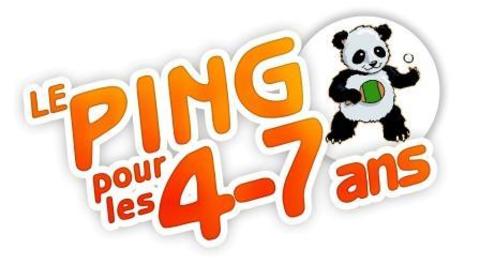 Informations Formation Ping 4-7 ansA qui s’adresse cette formation ?Aux entraîneurs bénévoles ou professionnels et à tous les licenciés de la Ligue AURA susceptibles d’encadrer un créneau Ping 4-7 ans dans leur club.Coût :50 euros.Guide du Ping 4-7 ans (valeur 15€) et casse-croûte offerts par la Ligue. Cette formation peut être gratuite en cas de création d’une section Ping 4-7 ans par le club au cours de la saison 2021-2022. Prendre contact dans ce cas avec Laurent Louvel :l.louvel@laura-tt.frAdresse de la salle Salle Gérard FESTAZ6 avenue du Général SarrailBâtiment Phoenix01500 AMBERIEU EN BUGEYModalités d’inscriptionBulletin d’inscription à renvoyer avant le 3 septembre 2021 à :Ligue Auvergne Rhône Alpes de Tennis de Table1 rue Colonel Chambonnet  69500 BRONAccompagné d’un chèque de 50 euros à l’ordre de LAURA TTNB : formation limitée à 15 personnes. Les inscriptions seront prises dans l’ordre d’arrivée.Pour toutes autres informations :Envoyer un email à l.louvel@laura-tt.fr Programme prévisionnelJournée de formation Ping 4-7 ansSamedi 11 septembre 2021Salle de l’ASC Ambérieu TTIntervenante principale : Léa COLOMBET, responsable de la section Ping 4-7 ans du clubSoutien pédagogique : Laurent LOUVEL (Conseiller Technique LAURA TT en charge de développement).9H30 - 9H45 : Accueil des participants9H45 - 10H : Introduction (Annie LE ROY ou Laurent LOUVEL)10H - 12H15 : Apports théoriques et pratiques sur l’animation de séances pour les 4-7 ansLe développement de l’enfant à cet âge, le vocabulaire à employerLa création d’un monde spécifique à l’imaginaire de l’enfantExemples de situations pédagogiques à partir du DVD fédéral12H015 - 13H15 : Casse-croûte offert par la Ligue13H315– 13H45 : Préparation de séance13H15 – 15H45 : Conduite de séances avec un groupe d’enfants de 4-7 ans15H45 -16H15 : Analyse et bilan des séances16H15 - 16H45 : Actions à mettre en place pour développer le public 4-7 ans16H45 - 17H : Questions diverses et clôture de la formationFICHE D’INSCRIPTION FORMATION PING 4-7 ANSà renvoyer avant le 3 septembre 2021 à Ligue AURA de Tennis de Table1 rue Colonel Chambonnet  69500 BRONAccompagnée d’un chèque de 50 euros à l’ordre de LAURA TTNOM : ………………………………………………….…………………………………………………Prénom :………………………………………………….………………………………………………Comité : ………………………………………………….………………………………………………Club : ……………………………………………………………………………………………………Fonction au sein du club : ………………………………………………………………………………Adresse : ………………………………………………….………………………………………………Code postal : ………… Ville : ………………………………………………….…………………………Tél. ………………………………………………….…………………………………………………………Mail : ………………………………………………….………………………………………………………Participera à la formation Ping 4-7 ansdu samedi 11 septembre 2021 à Ambérieu-en-Bugey Fait à 	….le .............................Nom et signature Autorisation parentale pour les mineursJe soussigné, Monsieur ou Madame                                                                                                                                            agissant en qualité de père, mère, tuteur de l'enfant                                                      autorise l’encadrement de la formation à prendre toutes les mesures d’urgence qui s’imposent.Des photos de votre enfant pourront être prises et diffusées sur les supports usuels ligue (newsletter ou site internet). En cas de refus veuillez-vous  signaler par écrit au secrétariat ligue (contact@laura-tt.fr).Personnes à prévenir en cas d’accident : Nom et signature 